铜牌样式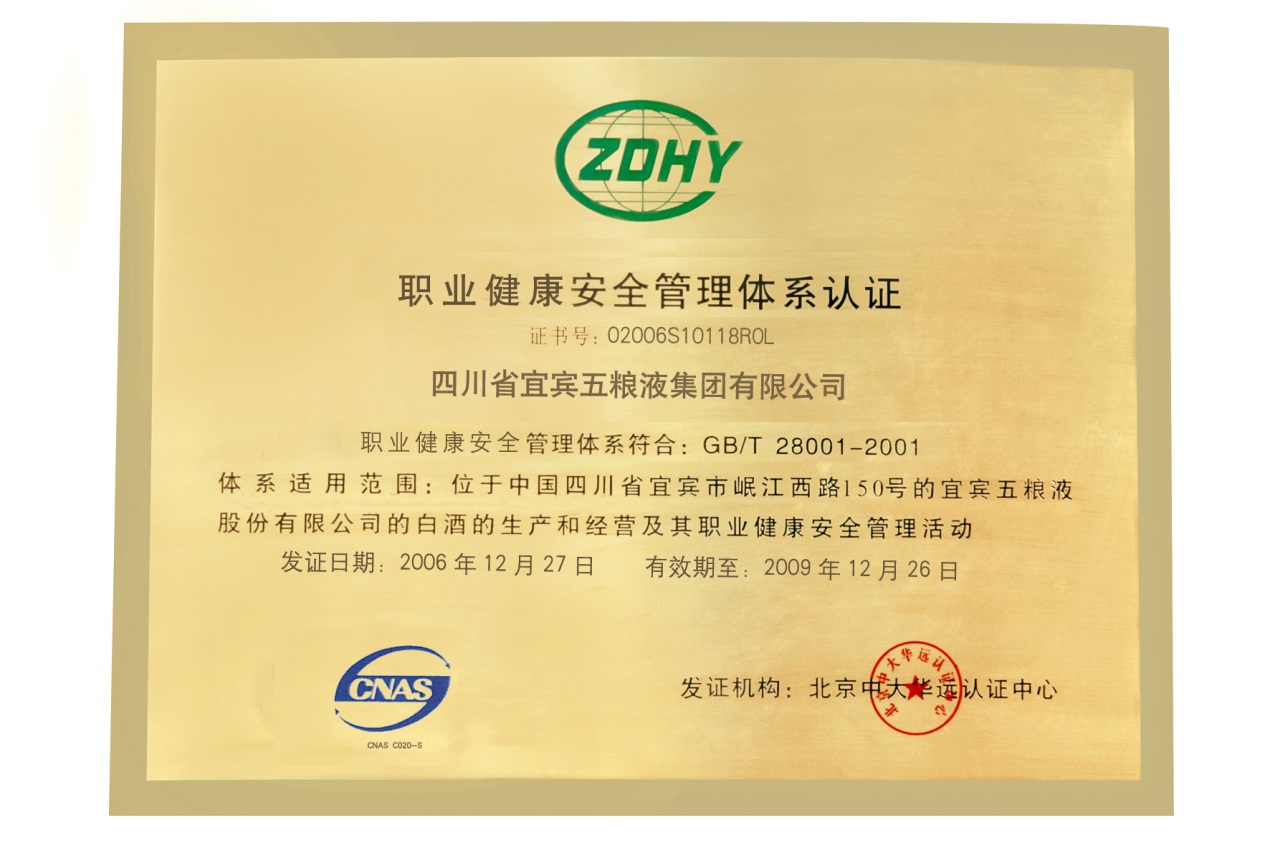        大号：80×60cm.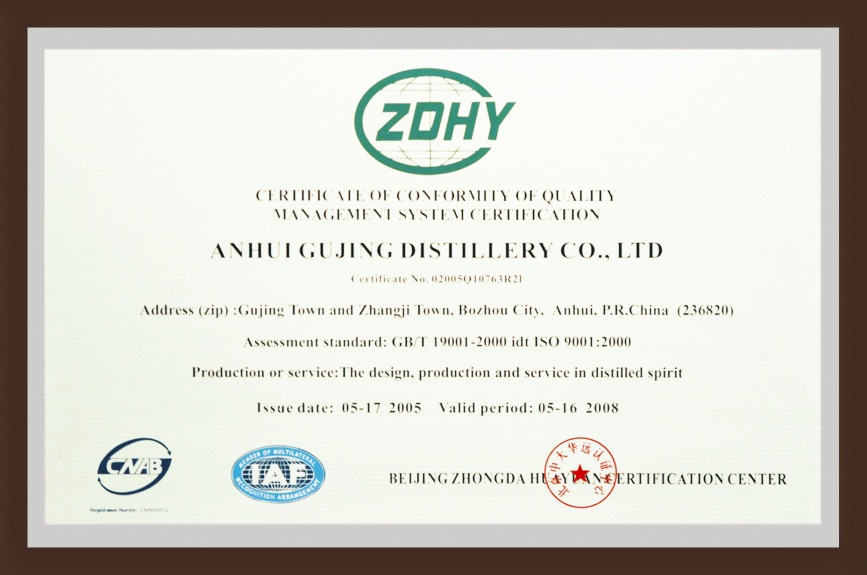              中号：60×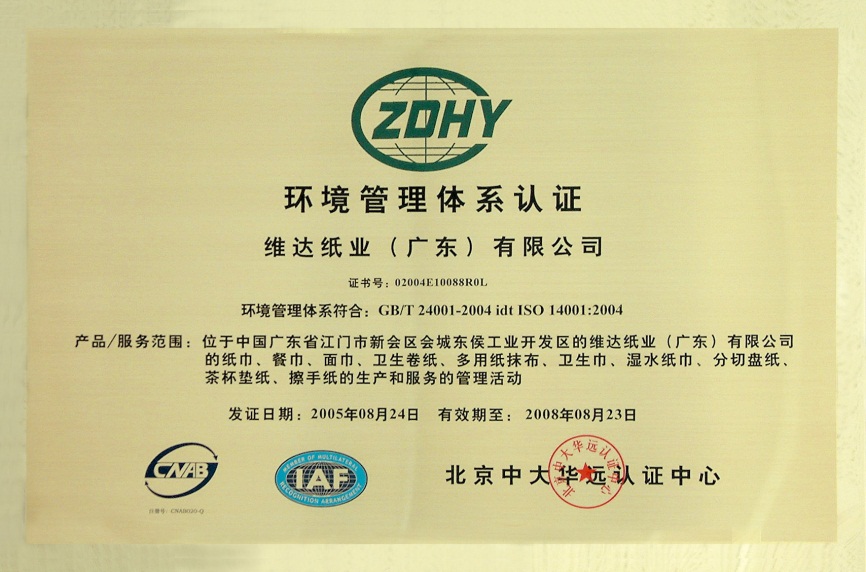             中号：60×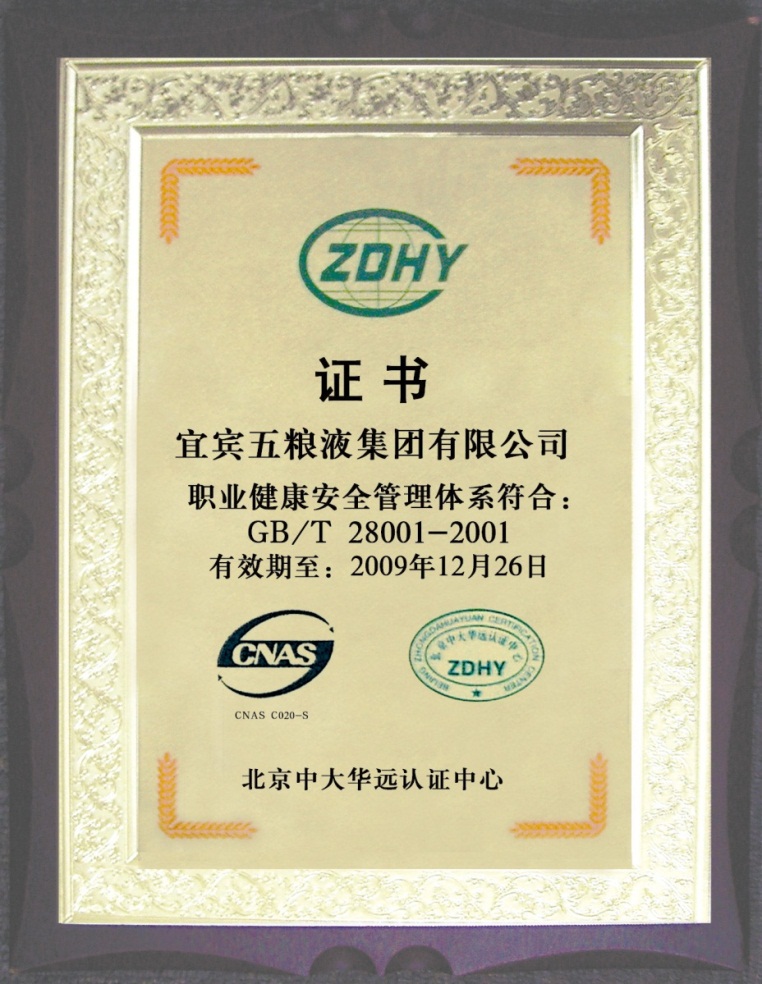              小号1：31×24cm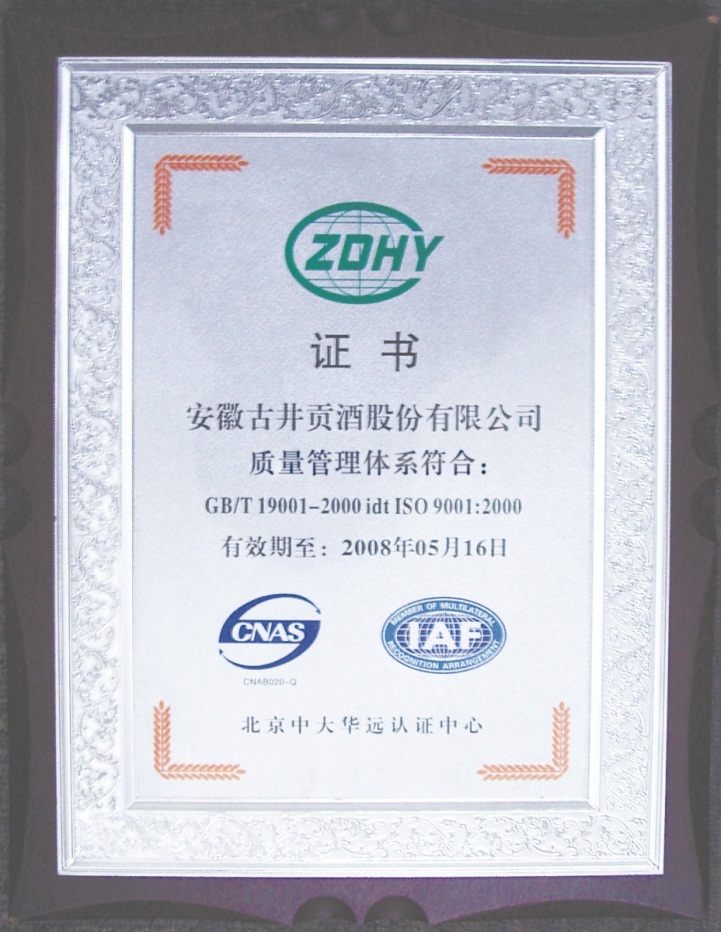               小号2：31×24cm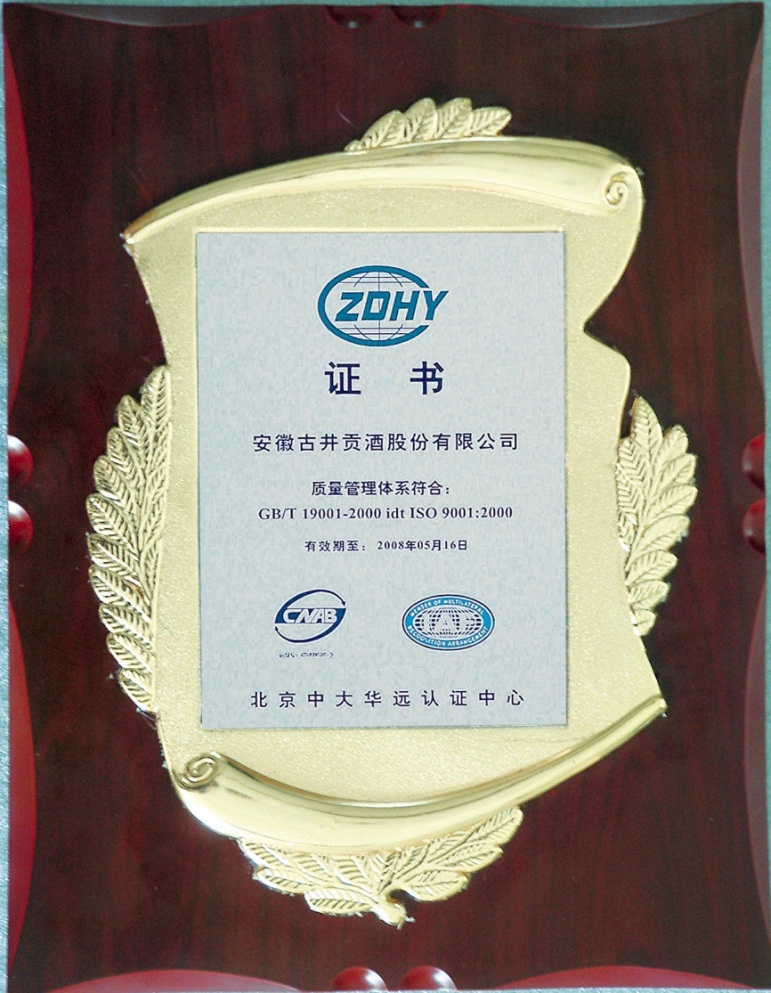                 小号3：31×24cm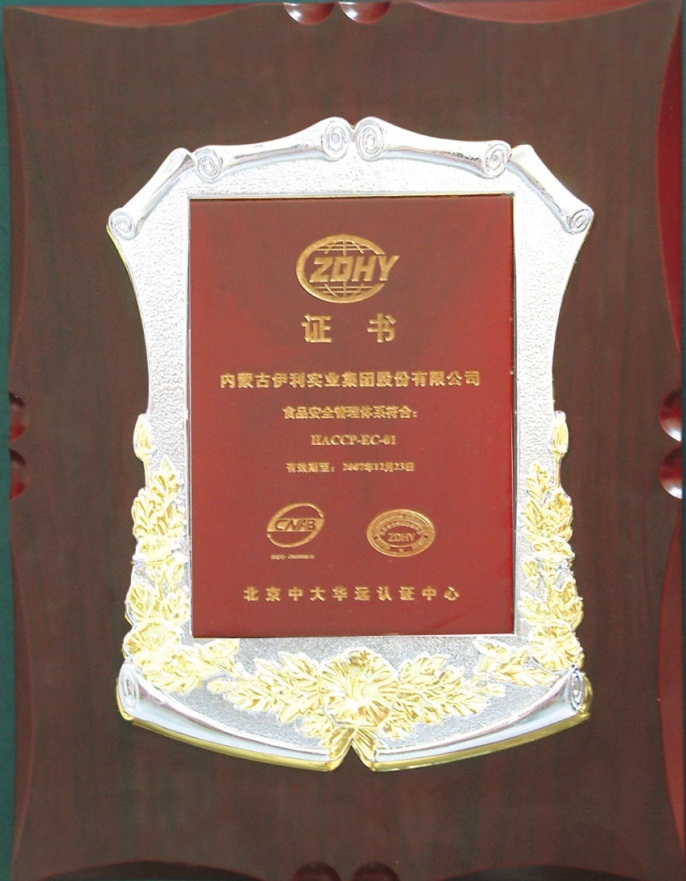                   小号4：31×24cm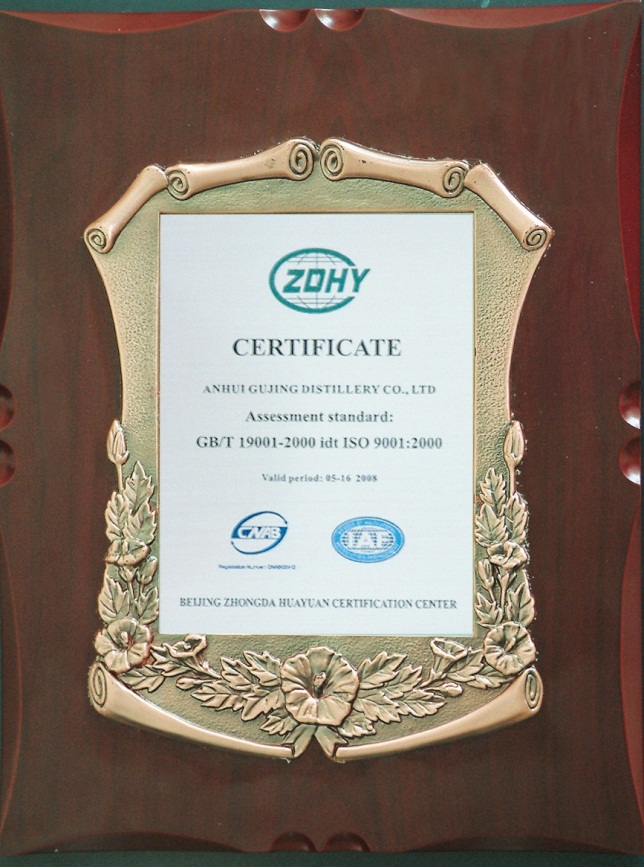                  小号5：31×24cm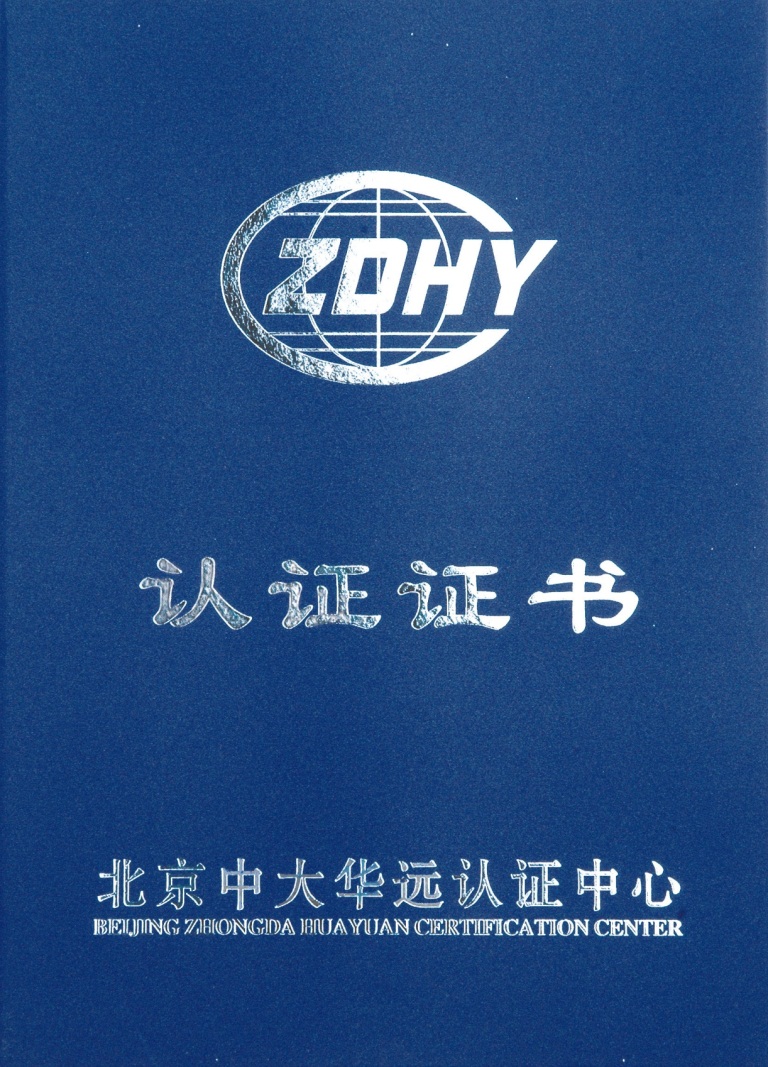                 副本封面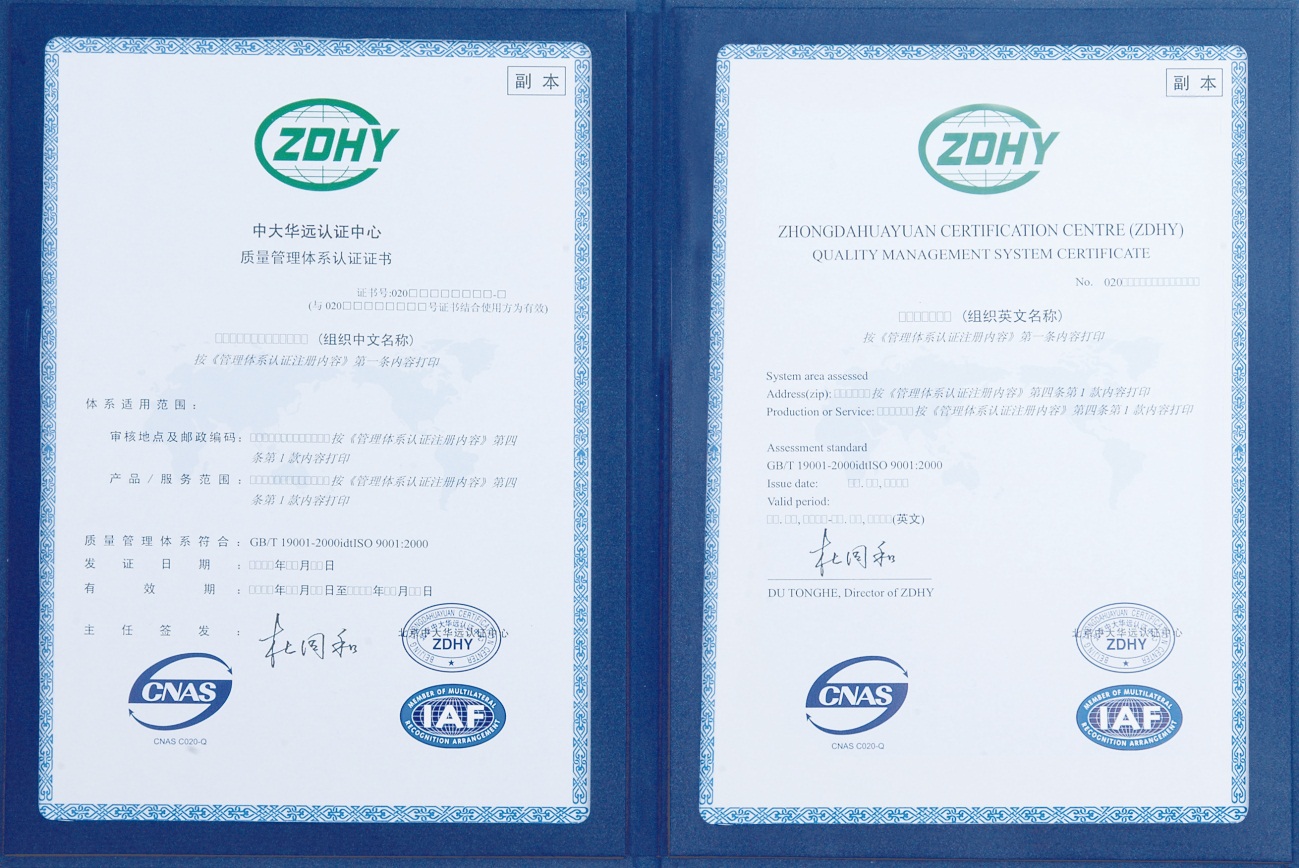     副本：31×23cm